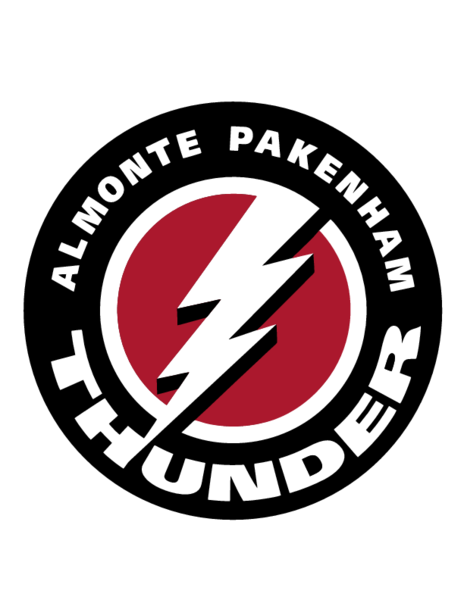 APPLICATION FOR TEAM POSITION  Note: Place an X on the line to indicate answer or provide requested information.   PERSONAL INFORMATION: NAME: _____________________________________________	Date of Birth: __________________________________ADDRESS: ________________________________________________________________________________________PHONE: _______________________________	EMAIL: __________________________________________________TEAM POSITION: Head Coach __________	Assistant Coach __________ 	Trainer __________	Team Manager ___________ Describe below your reason for wanting to be involved: ________________________________________________________________________________________________________________________________________________________________________________________________________________________________________________________________________________________________________________________________________________________________________EXPERIENCE:  Please list experience, starting with most recent 1. Level & Category (eg. Atom A)  ________ Position  ___________Association ___________Season ________2. Level & Category (eg. Atom A)  ________ Position  ___________Association ___________Season ________3. Level & Category (eg. Atom A)  ________ Position  ___________Association ___________Season ________TRAINING:  Please list training completed, starting with most recent: Course ___________________________________  Certificate # ___________________Year _____________Course ___________________________________  Certificate # ___________________ Year _____________Course ___________________________________  Certificate # ____________________Year _____________Other Relevant Training ___________________________________________________________________________Do you have a completed criminal records check for the vulnerable sector completed within the past 3 years:Yes: __________	No: __________		Date of completion: ________________________________By way of signature, you agree the above information to be correct and accurate.   Signature _____________________________________________________Date ________________________revised 2023